1.18	to consider a primary allocation to the radiolocation service for automotive applications in the 77.5-78.0 GHz frequency band in accordance with Resolution 654 (WRC-12);Resolution 654 (WRC-12): Allocation of the band 77.5-78 GHz to the radiolocation service to support automotive short-range high-resolution radar operationsIntroductionThe RCC Administrations support the worldwide primary allocation to the radiolocation service of the band between 77.5 and 78.0 GHz for the use of short-range high-resolution radars.The RCC Administrations note that, in order to avoid possible interference for the RAS operating in the frequency band 77.5-78 GHz, it is essential to apply methods of mitigating the effects of interference, such as establishing appropriate radiated power limits and restrictions on antenna heights as specified in Recommendation ITU-R M.2057.It is proposed that the corresponding amendments be made to Article 5 of the Radio Regulations (on the basis of Method A, Option 1, in the CPM Report) and that Resolution 654 (WRC-12) be abrogated.ProposalsARTICLE 5Frequency allocationsSection IV – Table of Frequency Allocations
(See No. 2.1)

MOD	RCC/8A18/166-81 GHzADD	RCC/8A18/25.A118	The use of the 77.5-78 GHz frequency band by the radiolocation service is limited to the use of short-range radars with the following technical characteristics:–	maximum e.i.r.p. 33 dBm–	maximum transmit power to antenna 10 dBm–	antenna height above road 0.3 – 1 m.Reasons:	The studies carried out by ITU-R to assess the compatibility of short-range radars operating in the 77.5-78 GHz frequency band with existing systems were done only for these technical characteristics.SUP	RCC/8A18/3RESOLUTION 654 (WRC-12)Allocation of the band 77.5-78 GHz to the radiolocation service to support automotive short-range high-resolution radar operationsReasons:	The RCC Administrations consider that Resolution 654 (WRC-15) will be redundant following the completion of studies and allocation of the band to the radiolocation service at WRC-15 and must be removed.______________World Radiocommunication Conference (WRC-15)
Geneva, 2–27 November 2015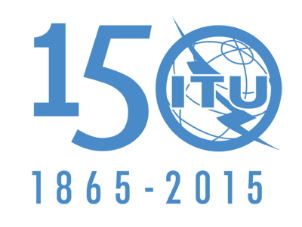 INTERNATIONAL TELECOMMUNICATION UNIONPLENARY MEETINGAddendum 18 to
Document 8-E5 June 2015Original: RussianRegional Commonwealth in the field of Communications Common ProposalsRegional Commonwealth in the field of Communications Common ProposalsProposals for the work of the conferenceProposals for the work of the conferenceAgenda item 1.18Agenda item 1.18Allocation to servicesAllocation to servicesAllocation to servicesRegion 1Region 2Region 376-77.5		RADIO ASTRONOMY				RADIOLOCATION				Amateur				Amateur-satellite				Space research (space-to-Earth)				5.14976-77.5		RADIO ASTRONOMY				RADIOLOCATION				Amateur				Amateur-satellite				Space research (space-to-Earth)				5.14976-77.5		RADIO ASTRONOMY				RADIOLOCATION				Amateur				Amateur-satellite				Space research (space-to-Earth)				5.14977.5-78		AMATEUR				AMATEUR-SATELLITE				Radio astronomy				Space research (space-to-Earth)				5.14977.5-78		AMATEUR				AMATEUR-SATELLITE				Radio astronomy				Space research (space-to-Earth)				5.14977.5-78		AMATEUR				AMATEUR-SATELLITE				Radio astronomy				Space research (space-to-Earth)				5.14978-79			RADIOLOCATION				Amateur				Amateur-satellite				Radio astronomy				Space research (space-to-Earth)				5.149  5.56078-79			RADIOLOCATION				Amateur				Amateur-satellite				Radio astronomy				Space research (space-to-Earth)				5.149  5.56078-79			RADIOLOCATION				Amateur				Amateur-satellite				Radio astronomy				Space research (space-to-Earth)				5.149  5.56079-81			RADIO ASTRONOMY				RADIOLOCATION				Amateur				Amateur-satellite				Space research (space-to-Earth)				5.14979-81			RADIO ASTRONOMY				RADIOLOCATION				Amateur				Amateur-satellite				Space research (space-to-Earth)				5.14979-81			RADIO ASTRONOMY				RADIOLOCATION				Amateur				Amateur-satellite				Space research (space-to-Earth)				5.149